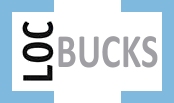 Committee Nomination Paper for Buckinghamshire LOC 27th April 2022Name of Candidate: 	Name of Candidate: 	Local Contractor	             Local Performer 	(Please delete as applicable)Address of Candidate: 	Address of Candidate: 		Postcode: ........................................	Postcode: ........................................Email address: 	Email address: 	GOC number:  	GOC number:  	(if applicable)(if applicable)Date: 	Date: 	Proposed by: 	Proposed by: 	(Please print full name)Please return to Buckinghamshire LOC buckslocinfo@gmail.com by 10th April 2022.Please return to Buckinghamshire LOC buckslocinfo@gmail.com by 10th April 2022.